Orientação para preenchimento da lista de sugestão para composição da banca examinadoraNome COMPLETO dos indicados (NÃO ABREVIAR).Titulação: deverá ser preenchido com o nome oficial da categoria na carreira docente.Lotação: todos os indicados deverão estar acompanhados do nome oficial do Departamento ao qual está vinculado, nome completo da Faculdade ou Instituto e o nome completo da Instituição, SEM ABREVIAÇÃO.Para todos OS CASOS DE PESQUISADORES NÃO DOCENTES pertencentes a qualquer Instituição de Pesquisa, sejam vinculadas à USP ou não, deverão constar, OBRIGATORIAMENTE, o Grau de Doutor e a Instituição onde foi obtido. Esta informação é de grande relevância uma vez que, a inexistência do Título de Doutor, obriga a um quorum de 2/3 da CPG, sem o que, o processo de defesa do Título poderá ser impugnado, mesmo após a sua realização.Caso o PESQUISADOR esteja ligado a um Instituto de Pesquisa e uma Unidade de Ensino, deverá prevalecer a vinculação à Unidade de Ensino (Ex: Instituto de Medicina Tropical, Instituto do Coração e Faculdade de Medicina). O presidente da Comissão bem como seu suplente devem ser orientadores plenos do Programa e serão indicados pela CCP.O orientador e/ou o coorientador não pode(m) fazer parte da Comissão de Exame de Qualificação.Nenhuma Comissão Examinadora de qualificação poderá ter mais de um pós-doutorando, recém-doutor ou jovem pesquisador, bolsista ou não. Os demais membros deverão obrigatoriamente estar engajados na carreira acadêmica ou de pesquisador.Nenhuma Comissão Examinadora de qualificação poderá ter maioria de membros com vinculações acadêmicas e científicas estreitas com o candidato e orientador, como relação de orientação ou supervisão, publicações conjuntas ou desenvolvimento conjunto de projetos (temáticos, INCTs, Pronex, NAPs, etc.).Outros potenciais conflitos de interesse também devem, sempre, ser evitados, como os que podem envolver relações familiares ou uniões estáveis e questões de ordem econômica envolvendo a pesquisa. Em caso de dúvida, a FAPESP e o CNPq, em seus códigos de conduta, tratam da questão de potenciais conflitos de interesse.Para garantir a presença de um membro externo, é necessária a sugestão de no mínimo quatro membros externos sem vínculo direto com o laboratório, orientador, aluno e ICB.Professor com disciplina sigla ICB, BMM ou que co-orienta aluno do programa entra como interno nas bancas de qualificação e defesa.Na data escolhida para qualificação só poderá ter um membro interno para ser o presidente da banca.Os documentos dever enviados para secretaria por e-mail, não é necessário cópia impressa. Após a reunião da CCP-BMM, o aluno terá 10 dias para definir os dados da sua qualificação (dia, horário, membros confirmados para data, se será 100% presencial ou híbrida (aluno e presidente no ICBII-USP) e mandar por e-mail para secretaria. Após recebermos os dados, nós enviaremos os documentos para a banca.Compete à CCP designar os membros titulares e suplentes da comissão examinadora do exame de qualificação.Ilmo(a) Sr(a)Presidente da Comissão de Pós-Graduação doInstituto de Ciências Biomédicas daUniversidade de São Paulo______________________________________________, no USP _______________ aluno(a) regular do Curso de Pós-Graduação em Microbiologia do Instituto de Ciências Biomédicas, no nível _____________________, vem solicitar autorização para realizar o EXAME GERAL DE QUALIFICAÇÃO, intitulado “________________________________________________________________________________________________________________________________________________________________________________________________________________________________________________________”.São Paulo, _______ de __________________________ de _________													_________________________________________________					Nome:De acordo: ________________________________________	     Prof(a) Dr(a)			OrientadorD E C L A R A Ç Ã O			Declaro para os devidos fins, que o(a) Sr(a) ______________________________________________________________, aluno(a) regular do Curso de Pós-Graduação em Microbiologia do Instituto de Ciências Biomédicas da USP, no nível ______________________, já cumpriu todas as exigências regimentais, estando apto(a) a realizar o  EXAME GERAL DE QUALIFICAÇÃO.			São Paulo, _______de ______________________ de ________					____________________________________________________					Prof(a) Dr(a)							OrientadorUNIVERSIDADE DE SÃO PAULOINSTITUTO DE CIÊNCIAS BIOMÉDICASServiço AcadêmicoICB/USPSUGESTÃO PARA COMPOSIÇÃO DO EXAME DE QUALIFICAÇÃO=========================================================================================SUGESTÃO COMPLEMENTARNomes que não podem ser incluídos na banca: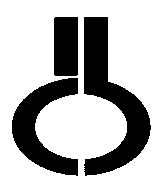 